The information, certifications and representations have been read, signed and made by an authorized official of the subrecipient named herein. The appropriate programmatic and administrative personnel involved in this application are aware of the prime agency’s policy in regard to subawards and are prepared to establish the necessary inter-institutional agreements consistent with those policies. ____________________________________________                                                                                         ________________________Signature & title of authorized official                                                                                                                      Date signed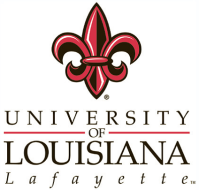 Office of Research and Sponsored ProgramsFederal Subrecipient Data FormSubrecipient  Legal Name:  Subrecipient  Legal Name:  Subrecipient  Legal Name:  Subrecipient  Legal Name:  Subrecipient  Legal Name:  Subrecipient  Legal Name:  Subrecipient  Legal Name:  Mailing Address:  Mailing Address:  Employer ID# (EIN): Employer ID# (EIN): Employer ID# (EIN): Employer ID# (EIN): Employer ID# (EIN): Employer ID# (EIN): Employer ID# (EIN): Name/address of cognizant agency:Name/address of cognizant agency:UEI #:UEI #:UEI #:UEI #:UEI #:UEI #:UEI #:Fiscal Year Period (from/to):Fiscal Year Period (from/to):Fiscal Year Period (from/to):Fiscal Year Period (from/to):Fiscal Year Period (from/to):Fiscal Year Period (from/to):Fiscal Year Period (from/to):Period of Performance (from/to):Period of Performance (from/to):Period of Performance (from/to):Period of Performance (from/to):Period of Performance (from/to):Period of Performance (from/to):Period of Performance (from/to):Proposal Title: Proposal Title: Proposal Title: Proposal Title: Proposal Title: Proposal Title: Proposal Title: Proposal Title: Proposal Title: Subrecipient Request (in dollars): $Subrecipient Request (in dollars): $Subrecipient Request (in dollars): $Subrecipient Request (in dollars): $Subrecipient Request (in dollars): $Subrecipient Request (in dollars): $Subrecipient Request (in dollars): $Subrecipient Cost Share, if applicable (in dollars): $Subrecipient Cost Share, if applicable (in dollars): $CONTACT INFORMATIONCONTACT INFORMATIONCONTACT INFORMATIONCONTACT INFORMATIONCONTACT INFORMATIONCONTACT INFORMATIONCONTACT INFORMATIONCONTACT INFORMATIONCONTACT INFORMATIONSubrecipient  Principal InvestigatorSubrecipient  Principal InvestigatorSubrecipient  Principal InvestigatorSubrecipient  Principal InvestigatorSubrecipient  Principal InvestigatorSubrecipient  Principal InvestigatorSubrecipient  Principal InvestigatorSubrecipient  Administrative ContactSubrecipient  Administrative ContactName: Name: Name: Name: Name: Name: Name: Name: Name: Title:Title:Title:Title:Title:Title:Title:Title: Title: Phone:Phone:Phone:Phone:Phone:Phone:Phone:Phone:Phone:Email: Email: Email: Email: Email: Email: Email: Email:Email:Authorized Institutional Signatory Authorized Institutional Signatory Authorized Institutional Signatory Authorized Institutional Signatory Authorized Institutional Signatory Authorized Institutional Signatory Authorized Institutional Signatory Subrecipient  Financial ContactSubrecipient  Financial ContactName: Name: Name: Name: Name: Name: Name: Name: Name: Title: Title: Title: Title: Title: Title: Title: Title: Title: Phone:Phone:Phone:Phone:Phone:Phone:Phone:Phone:Phone:Email: Email: Email: Email: Email: Email: Email: Email:Email:SUBRECIPIENT REQUIREMENTS AND RESPONSIBILITIESSUBRECIPIENT REQUIREMENTS AND RESPONSIBILITIESSUBRECIPIENT REQUIREMENTS AND RESPONSIBILITIESSUBRECIPIENT REQUIREMENTS AND RESPONSIBILITIESSUBRECIPIENT REQUIREMENTS AND RESPONSIBILITIESSUBRECIPIENT REQUIREMENTS AND RESPONSIBILITIESSUBRECIPIENT REQUIREMENTS AND RESPONSIBILITIESSUBRECIPIENT REQUIREMENTS AND RESPONSIBILITIESSUBRECIPIENT REQUIREMENTS AND RESPONSIBILITIESUL Lafayette views a subrecipient organization as a true partner in carrying out a sponsored project. The requirements and responsibilities of UL Lafayette subrecipients are different from that of a vendor/supplier. The following chart outlines the differences: UL Lafayette views a subrecipient organization as a true partner in carrying out a sponsored project. The requirements and responsibilities of UL Lafayette subrecipients are different from that of a vendor/supplier. The following chart outlines the differences: UL Lafayette views a subrecipient organization as a true partner in carrying out a sponsored project. The requirements and responsibilities of UL Lafayette subrecipients are different from that of a vendor/supplier. The following chart outlines the differences: UL Lafayette views a subrecipient organization as a true partner in carrying out a sponsored project. The requirements and responsibilities of UL Lafayette subrecipients are different from that of a vendor/supplier. The following chart outlines the differences: UL Lafayette views a subrecipient organization as a true partner in carrying out a sponsored project. The requirements and responsibilities of UL Lafayette subrecipients are different from that of a vendor/supplier. The following chart outlines the differences: UL Lafayette views a subrecipient organization as a true partner in carrying out a sponsored project. The requirements and responsibilities of UL Lafayette subrecipients are different from that of a vendor/supplier. The following chart outlines the differences: UL Lafayette views a subrecipient organization as a true partner in carrying out a sponsored project. The requirements and responsibilities of UL Lafayette subrecipients are different from that of a vendor/supplier. The following chart outlines the differences: UL Lafayette views a subrecipient organization as a true partner in carrying out a sponsored project. The requirements and responsibilities of UL Lafayette subrecipients are different from that of a vendor/supplier. The following chart outlines the differences: UL Lafayette views a subrecipient organization as a true partner in carrying out a sponsored project. The requirements and responsibilities of UL Lafayette subrecipients are different from that of a vendor/supplier. The following chart outlines the differences: SubrecipientSubrecipientSubrecipientSubrecipientSubrecipientSubrecipientSubrecipientContractorContractor(a) Subrecipient’s PI (named in section above) will take a significant role in programmatic decision making and assist the UL Lafayette PI in achieving the project’s goals and objectives. (b) Subrecipient will be subject to all of the compliance requirements from the prime award that are pertinent to the subrecipient, e.g., effort reporting on federal awards. (c) Subrecipient will be expected to provide a complete copy of the subrecipient’s most recent audit report, or the URL link to a complete copy, before a subagreement can be established. (a) Subrecipient’s PI (named in section above) will take a significant role in programmatic decision making and assist the UL Lafayette PI in achieving the project’s goals and objectives. (b) Subrecipient will be subject to all of the compliance requirements from the prime award that are pertinent to the subrecipient, e.g., effort reporting on federal awards. (c) Subrecipient will be expected to provide a complete copy of the subrecipient’s most recent audit report, or the URL link to a complete copy, before a subagreement can be established. (a) Subrecipient’s PI (named in section above) will take a significant role in programmatic decision making and assist the UL Lafayette PI in achieving the project’s goals and objectives. (b) Subrecipient will be subject to all of the compliance requirements from the prime award that are pertinent to the subrecipient, e.g., effort reporting on federal awards. (c) Subrecipient will be expected to provide a complete copy of the subrecipient’s most recent audit report, or the URL link to a complete copy, before a subagreement can be established. (a) Subrecipient’s PI (named in section above) will take a significant role in programmatic decision making and assist the UL Lafayette PI in achieving the project’s goals and objectives. (b) Subrecipient will be subject to all of the compliance requirements from the prime award that are pertinent to the subrecipient, e.g., effort reporting on federal awards. (c) Subrecipient will be expected to provide a complete copy of the subrecipient’s most recent audit report, or the URL link to a complete copy, before a subagreement can be established. (a) Subrecipient’s PI (named in section above) will take a significant role in programmatic decision making and assist the UL Lafayette PI in achieving the project’s goals and objectives. (b) Subrecipient will be subject to all of the compliance requirements from the prime award that are pertinent to the subrecipient, e.g., effort reporting on federal awards. (c) Subrecipient will be expected to provide a complete copy of the subrecipient’s most recent audit report, or the URL link to a complete copy, before a subagreement can be established. (a) Subrecipient’s PI (named in section above) will take a significant role in programmatic decision making and assist the UL Lafayette PI in achieving the project’s goals and objectives. (b) Subrecipient will be subject to all of the compliance requirements from the prime award that are pertinent to the subrecipient, e.g., effort reporting on federal awards. (c) Subrecipient will be expected to provide a complete copy of the subrecipient’s most recent audit report, or the URL link to a complete copy, before a subagreement can be established. (a) Subrecipient’s PI (named in section above) will take a significant role in programmatic decision making and assist the UL Lafayette PI in achieving the project’s goals and objectives. (b) Subrecipient will be subject to all of the compliance requirements from the prime award that are pertinent to the subrecipient, e.g., effort reporting on federal awards. (c) Subrecipient will be expected to provide a complete copy of the subrecipient’s most recent audit report, or the URL link to a complete copy, before a subagreement can be established. (a) Provides routine goods/and or services to other customers or clients and/or(b) Provides good or services developed according to specification of UL Lafayette PI and/or(c) Provides personnel services that are primarily advisory in nature and/or(d) Provides other ancillary services related to the sponsored project per the instructions of the UL Lafayette PI. (a) Provides routine goods/and or services to other customers or clients and/or(b) Provides good or services developed according to specification of UL Lafayette PI and/or(c) Provides personnel services that are primarily advisory in nature and/or(d) Provides other ancillary services related to the sponsored project per the instructions of the UL Lafayette PI. YESNONOMy organization is properly categorized as a subrecipient as described above and agrees to the project roles, compliance responsibilities, and audit requirements listed above. My organization is properly categorized as a subrecipient as described above and agrees to the project roles, compliance responsibilities, and audit requirements listed above. My organization is properly categorized as a subrecipient as described above and agrees to the project roles, compliance responsibilities, and audit requirements listed above. My organization is properly categorized as a subrecipient as described above and agrees to the project roles, compliance responsibilities, and audit requirements listed above. My organization is properly categorized as a subrecipient as described above and agrees to the project roles, compliance responsibilities, and audit requirements listed above. My organization is properly categorized as a subrecipient as described above and agrees to the project roles, compliance responsibilities, and audit requirements listed above. If “No” please contact the UL Lafayette PI about procuring your organization’s products and services as a supplier/vendor. If “No” please contact the UL Lafayette PI about procuring your organization’s products and services as a supplier/vendor. If “No” please contact the UL Lafayette PI about procuring your organization’s products and services as a supplier/vendor. If “No” please contact the UL Lafayette PI about procuring your organization’s products and services as a supplier/vendor. If “No” please contact the UL Lafayette PI about procuring your organization’s products and services as a supplier/vendor. If “No” please contact the UL Lafayette PI about procuring your organization’s products and services as a supplier/vendor. The following documents are included in our subrecipient proposal submission:     SCOPE OF WORK (REQUIRED)     BUDGET & BUDGET JUSTIFICATION (REQUIRED)      SUBRECIPIENT DATA FORM (REQUIRED)     F&A AND FRINGE RATE AGREEMENTS (REQUIRED)      OTHER:The following documents are included in our subrecipient proposal submission:     SCOPE OF WORK (REQUIRED)     BUDGET & BUDGET JUSTIFICATION (REQUIRED)      SUBRECIPIENT DATA FORM (REQUIRED)     F&A AND FRINGE RATE AGREEMENTS (REQUIRED)      OTHER:The following documents are included in our subrecipient proposal submission:     SCOPE OF WORK (REQUIRED)     BUDGET & BUDGET JUSTIFICATION (REQUIRED)      SUBRECIPIENT DATA FORM (REQUIRED)     F&A AND FRINGE RATE AGREEMENTS (REQUIRED)      OTHER:The following documents are included in our subrecipient proposal submission:     SCOPE OF WORK (REQUIRED)     BUDGET & BUDGET JUSTIFICATION (REQUIRED)      SUBRECIPIENT DATA FORM (REQUIRED)     F&A AND FRINGE RATE AGREEMENTS (REQUIRED)      OTHER:The following documents are included in our subrecipient proposal submission:     SCOPE OF WORK (REQUIRED)     BUDGET & BUDGET JUSTIFICATION (REQUIRED)      SUBRECIPIENT DATA FORM (REQUIRED)     F&A AND FRINGE RATE AGREEMENTS (REQUIRED)      OTHER:The following documents are included in our subrecipient proposal submission:     SCOPE OF WORK (REQUIRED)     BUDGET & BUDGET JUSTIFICATION (REQUIRED)      SUBRECIPIENT DATA FORM (REQUIRED)     F&A AND FRINGE RATE AGREEMENTS (REQUIRED)      OTHER:The following documents are included in our subrecipient proposal submission:     SCOPE OF WORK (REQUIRED)     BUDGET & BUDGET JUSTIFICATION (REQUIRED)      SUBRECIPIENT DATA FORM (REQUIRED)     F&A AND FRINGE RATE AGREEMENTS (REQUIRED)      OTHER:The following documents are included in our subrecipient proposal submission:     SCOPE OF WORK (REQUIRED)     BUDGET & BUDGET JUSTIFICATION (REQUIRED)      SUBRECIPIENT DATA FORM (REQUIRED)     F&A AND FRINGE RATE AGREEMENTS (REQUIRED)      OTHER:The following documents are included in our subrecipient proposal submission:     SCOPE OF WORK (REQUIRED)     BUDGET & BUDGET JUSTIFICATION (REQUIRED)      SUBRECIPIENT DATA FORM (REQUIRED)     F&A AND FRINGE RATE AGREEMENTS (REQUIRED)      OTHER:YESYESNONOAUDIT STATUSAUDIT STATUSAUDIT STATUSAUDIT STATUSAUDIT STATUS1.   Does subrecipient receive an annual audit in accordance with OMB Uniform Guidance?1.   Does subrecipient receive an annual audit in accordance with OMB Uniform Guidance?1.   Does subrecipient receive an annual audit in accordance with OMB Uniform Guidance?1.   Does subrecipient receive an annual audit in accordance with OMB Uniform Guidance?1.   Does subrecipient receive an annual audit in accordance with OMB Uniform Guidance?2.   If “yes”, has audit been completed for the most recent fiscal year? 2.   If “yes”, has audit been completed for the most recent fiscal year? 2.   If “yes”, has audit been completed for the most recent fiscal year? 2.   If “yes”, has audit been completed for the most recent fiscal year? 2.   If “yes”, has audit been completed for the most recent fiscal year? 3.   If “yes”, were any audit findings reported? (explain any audit findings in comments section below)3.   If “yes”, were any audit findings reported? (explain any audit findings in comments section below)3.   If “yes”, were any audit findings reported? (explain any audit findings in comments section below)3.   If “yes”, were any audit findings reported? (explain any audit findings in comments section below)3.   If “yes”, were any audit findings reported? (explain any audit findings in comments section below)4.   URL Link to Audit Report: 4.   URL Link to Audit Report: 4.   URL Link to Audit Report: 4.   URL Link to Audit Report: 4.   URL Link to Audit Report: 5.   If subrecipient does not receive an annual audit in accordance with OMB Uniform Guidance, please select the appropriate box indicating why the subrecipient would not be subject to compliance with OMB certification.5.   If subrecipient does not receive an annual audit in accordance with OMB Uniform Guidance, please select the appropriate box indicating why the subrecipient would not be subject to compliance with OMB certification.5.   If subrecipient does not receive an annual audit in accordance with OMB Uniform Guidance, please select the appropriate box indicating why the subrecipient would not be subject to compliance with OMB certification.5.   If subrecipient does not receive an annual audit in accordance with OMB Uniform Guidance, please select the appropriate box indicating why the subrecipient would not be subject to compliance with OMB certification.5.   If subrecipient does not receive an annual audit in accordance with OMB Uniform Guidance, please select the appropriate box indicating why the subrecipient would not be subject to compliance with OMB certification.Non-profit entity expending less than $500,000 per year in federal fundsNon-profit entity expending less than $500,000 per year in federal fundsNon-profit entity expending less than $500,000 per year in federal fundsNon-profit entity expending less than $500,000 per year in federal fundsForeign entityForeign entityForeign entityForeign entity  For-profit entity  For-profit entity  For-profit entity  For-profit entityGovernment entityGovernment entityGovernment entityGovernment entityComments:Comments:Comments:Comments:Comments:Comments:Comments:Comments:Comments:YESYESNONOGENERAL INFORMATION If proposal is awarded, appropriate committee approvals must be provided before any subaward can be issued.GENERAL INFORMATION If proposal is awarded, appropriate committee approvals must be provided before any subaward can be issued.GENERAL INFORMATION If proposal is awarded, appropriate committee approvals must be provided before any subaward can be issued.GENERAL INFORMATION If proposal is awarded, appropriate committee approvals must be provided before any subaward can be issued.GENERAL INFORMATION If proposal is awarded, appropriate committee approvals must be provided before any subaward can be issued.1.   Does this project involve Human Subjects? 1.   Does this project involve Human Subjects? 1.   Does this project involve Human Subjects? 1.   Does this project involve Human Subjects? 1.   Does this project involve Human Subjects? 2.   Does this project involve Animal Subjects?2.   Does this project involve Animal Subjects?2.   Does this project involve Animal Subjects?2.   Does this project involve Animal Subjects?2.   Does this project involve Animal Subjects?3.   Does this project involve Radioactive Materials/Radiation?3.   Does this project involve Radioactive Materials/Radiation?3.   Does this project involve Radioactive Materials/Radiation?3.   Does this project involve Radioactive Materials/Radiation?3.   Does this project involve Radioactive Materials/Radiation?4.   Does this project involve Biohazards or rDNA?4.   Does this project involve Biohazards or rDNA?4.   Does this project involve Biohazards or rDNA?4.   Does this project involve Biohazards or rDNA?4.   Does this project involve Biohazards or rDNA?5.   Organization has a written Affirmative Action Plan in compliance with Secretary of Labor (41 CFR 60-1 and 60-2).5.   Organization has a written Affirmative Action Plan in compliance with Secretary of Labor (41 CFR 60-1 and 60-2).5.   Organization has a written Affirmative Action Plan in compliance with Secretary of Labor (41 CFR 60-1 and 60-2).5.   Organization has a written Affirmative Action Plan in compliance with Secretary of Labor (41 CFR 60-1 and 60-2).5.   Organization has a written Affirmative Action Plan in compliance with Secretary of Labor (41 CFR 60-1 and 60-2).6.   Organization currently debarred, suspended, proposed for debarment, or declared ineligible for federal awards. 6.   Organization currently debarred, suspended, proposed for debarment, or declared ineligible for federal awards. 6.   Organization currently debarred, suspended, proposed for debarment, or declared ineligible for federal awards. 6.   Organization currently debarred, suspended, proposed for debarment, or declared ineligible for federal awards. 6.   Organization currently debarred, suspended, proposed for debarment, or declared ineligible for federal awards. 7.   Organization and/or PI has a significant financial interest that may affect, or be perceived to affect, research         results?  (If YES, please provide additional information below).7.   Organization and/or PI has a significant financial interest that may affect, or be perceived to affect, research         results?  (If YES, please provide additional information below).7.   Organization and/or PI has a significant financial interest that may affect, or be perceived to affect, research         results?  (If YES, please provide additional information below).7.   Organization and/or PI has a significant financial interest that may affect, or be perceived to affect, research         results?  (If YES, please provide additional information below).7.   Organization and/or PI has a significant financial interest that may affect, or be perceived to affect, research         results?  (If YES, please provide additional information below).8.   Organization certifies that it has not used Federal or non-Federal funds for lobbying purposes, pursuant to title        31 U.S.C. section 1352. If YES, complete and submit Standard Form- LLL, “Disclosure Form to Report Lobbying”.8.   Organization certifies that it has not used Federal or non-Federal funds for lobbying purposes, pursuant to title        31 U.S.C. section 1352. If YES, complete and submit Standard Form- LLL, “Disclosure Form to Report Lobbying”.8.   Organization certifies that it has not used Federal or non-Federal funds for lobbying purposes, pursuant to title        31 U.S.C. section 1352. If YES, complete and submit Standard Form- LLL, “Disclosure Form to Report Lobbying”.8.   Organization certifies that it has not used Federal or non-Federal funds for lobbying purposes, pursuant to title        31 U.S.C. section 1352. If YES, complete and submit Standard Form- LLL, “Disclosure Form to Report Lobbying”.8.   Organization certifies that it has not used Federal or non-Federal funds for lobbying purposes, pursuant to title        31 U.S.C. section 1352. If YES, complete and submit Standard Form- LLL, “Disclosure Form to Report Lobbying”.9.   Organization acknowledges responsibility for ascertaining its compliance with Federal export regulations.9.   Organization acknowledges responsibility for ascertaining its compliance with Federal export regulations.9.   Organization acknowledges responsibility for ascertaining its compliance with Federal export regulations.9.   Organization acknowledges responsibility for ascertaining its compliance with Federal export regulations.9.   Organization acknowledges responsibility for ascertaining its compliance with Federal export regulations.10. Proposal __ does__ does not require compliance with NSF or NIH Responsible Conduct in Research (RCR).       If required, organization certifies that it maintains an Institutional Plan to meet the RCR requirements.10. Proposal __ does__ does not require compliance with NSF or NIH Responsible Conduct in Research (RCR).       If required, organization certifies that it maintains an Institutional Plan to meet the RCR requirements.10. Proposal __ does__ does not require compliance with NSF or NIH Responsible Conduct in Research (RCR).       If required, organization certifies that it maintains an Institutional Plan to meet the RCR requirements.10. Proposal __ does__ does not require compliance with NSF or NIH Responsible Conduct in Research (RCR).       If required, organization certifies that it maintains an Institutional Plan to meet the RCR requirements.10. Proposal __ does__ does not require compliance with NSF or NIH Responsible Conduct in Research (RCR).       If required, organization certifies that it maintains an Institutional Plan to meet the RCR requirements.10. Proposal __ does__ does not require compliance with NSF or NIH Responsible Conduct in Research (RCR).       If required, organization certifies that it maintains an Institutional Plan to meet the RCR requirements.10. Proposal __ does__ does not require compliance with NSF or NIH Responsible Conduct in Research (RCR).       If required, organization certifies that it maintains an Institutional Plan to meet the RCR requirements.10. Proposal __ does__ does not require compliance with NSF or NIH Responsible Conduct in Research (RCR).       If required, organization certifies that it maintains an Institutional Plan to meet the RCR requirements.10. Proposal __ does__ does not require compliance with NSF or NIH Responsible Conduct in Research (RCR).       If required, organization certifies that it maintains an Institutional Plan to meet the RCR requirements.10. Proposal __ does__ does not require compliance with NSF or NIH Responsible Conduct in Research (RCR).       If required, organization certifies that it maintains an Institutional Plan to meet the RCR requirements.Comments:Comments:Comments:Comments:Comments:Comments:Comments:Comments:Comments:YES YES NONOC.  FFATA InformationC.  FFATA InformationC.  FFATA InformationC.  FFATA InformationC.  FFATA Information1.   Organization certifies that it is registered in the System for Award Management (SAM).1.   Organization certifies that it is registered in the System for Award Management (SAM).1.   Organization certifies that it is registered in the System for Award Management (SAM).1.   Organization certifies that it is registered in the System for Award Management (SAM).1.   Organization certifies that it is registered in the System for Award Management (SAM).2.   Location and address of PI’s lab and/or facilities (including congressional district):2.   Location and address of PI’s lab and/or facilities (including congressional district):2.   Location and address of PI’s lab and/or facilities (including congressional district):2.   Location and address of PI’s lab and/or facilities (including congressional district):2.   Location and address of PI’s lab and/or facilities (including congressional district):3.   Total compensation and names of top five executives (subcontract/subgrant recipients).  You must report        executive compensation information for subawardees through SAM if in the preceding fiscal year and provide        that same information in 3(c)(i-v) - (please mark Section 3(a-c) immediately below with an “X” if you deem your        organization to be exempt):3.   Total compensation and names of top five executives (subcontract/subgrant recipients).  You must report        executive compensation information for subawardees through SAM if in the preceding fiscal year and provide        that same information in 3(c)(i-v) - (please mark Section 3(a-c) immediately below with an “X” if you deem your        organization to be exempt):3.   Total compensation and names of top five executives (subcontract/subgrant recipients).  You must report        executive compensation information for subawardees through SAM if in the preceding fiscal year and provide        that same information in 3(c)(i-v) - (please mark Section 3(a-c) immediately below with an “X” if you deem your        organization to be exempt):3.   Total compensation and names of top five executives (subcontract/subgrant recipients).  You must report        executive compensation information for subawardees through SAM if in the preceding fiscal year and provide        that same information in 3(c)(i-v) - (please mark Section 3(a-c) immediately below with an “X” if you deem your        organization to be exempt):3.   Total compensation and names of top five executives (subcontract/subgrant recipients).  You must report        executive compensation information for subawardees through SAM if in the preceding fiscal year and provide        that same information in 3(c)(i-v) - (please mark Section 3(a-c) immediately below with an “X” if you deem your        organization to be exempt):3a.  Your organization received 80% or more of its annual gross revenues in Federal awards and 3a.  Your organization received 80% or more of its annual gross revenues in Federal awards and 3a.  Your organization received 80% or more of its annual gross revenues in Federal awards and 3a.  Your organization received 80% or more of its annual gross revenues in Federal awards and 3b.  Those revenues are greater than $25 million annually, and3b.  Those revenues are greater than $25 million annually, and3b.  Those revenues are greater than $25 million annually, and3b.  Those revenues are greater than $25 million annually, and3c.  The public does not have access to information about the compensation of the executives through periodic report  filed under section 13(a) or 15(d) of the Securities Exchange Act of 1934 (15 (U.S.C 78m(a), 78o(d)) or section 6104 of the Internal Revenue code of 1986.3c.  The public does not have access to information about the compensation of the executives through periodic report  filed under section 13(a) or 15(d) of the Securities Exchange Act of 1934 (15 (U.S.C 78m(a), 78o(d)) or section 6104 of the Internal Revenue code of 1986.3c.  The public does not have access to information about the compensation of the executives through periodic report  filed under section 13(a) or 15(d) of the Securities Exchange Act of 1934 (15 (U.S.C 78m(a), 78o(d)) or section 6104 of the Internal Revenue code of 1986.3c.  The public does not have access to information about the compensation of the executives through periodic report  filed under section 13(a) or 15(d) of the Securities Exchange Act of 1934 (15 (U.S.C 78m(a), 78o(d)) or section 6104 of the Internal Revenue code of 1986.NameTitleTitleSalary3ci.$3cii.$3ciii.$3civ.$3cv.$YES YES NONO4.  Is work being performed outside of Congressional District listed above in (C.2)?4.  Is work being performed outside of Congressional District listed above in (C.2)?4.  Is work being performed outside of Congressional District listed above in (C.2)?4.  Is work being performed outside of Congressional District listed above in (C.2)?4.  Is work being performed outside of Congressional District listed above in (C.2)?If “YES” to this question, list separate entry for each location.If “YES” to this question, list separate entry for each location.If “YES” to this question, list separate entry for each location.If “YES” to this question, list separate entry for each location.If “YES” to this question, list separate entry for each location.If “YES” to this question, list separate entry for each location.If “YES” to this question, list separate entry for each location.If “YES” to this question, list separate entry for each location.If “YES” to this question, list separate entry for each location.5.  Location and address of PI’s lab and/or facilities (including congressional district) where work is being performed outside of Congressional District shown in C.2 (only provide if answered YES to Section 4).5.  Location and address of PI’s lab and/or facilities (including congressional district) where work is being performed outside of Congressional District shown in C.2 (only provide if answered YES to Section 4).5.  Location and address of PI’s lab and/or facilities (including congressional district) where work is being performed outside of Congressional District shown in C.2 (only provide if answered YES to Section 4).5.  Location and address of PI’s lab and/or facilities (including congressional district) where work is being performed outside of Congressional District shown in C.2 (only provide if answered YES to Section 4).5.  Location and address of PI’s lab and/or facilities (including congressional district) where work is being performed outside of Congressional District shown in C.2 (only provide if answered YES to Section 4).